2019-2020 JH Boys BasketballSchedule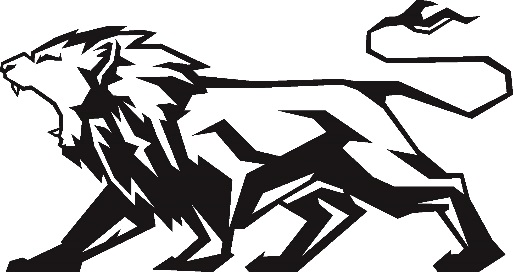 Date/Day		Opponent			Time			H/A12/06 Fri 		Hernando Christian 		5:00			H12/10 Tues 		Cambridge Christian 		5:00			H12/12 Thurs 		Northside Christian 		5:00			A12/13 Fri 		Tampa Bay Christian		5:00			H12/16 Mon 		Universal Academy 		4:30 			A01/09 Thurs 		Northside Christian 		5:00			H01/10 Fri 		Universal Academy 		4:30			H01/13 Mon		Keswick Christian 		5:00			A01/14 Tues 		Cambridge Christian 		5:00			A01/17 Fri 		Hernando Christian 		5:00			A01/10 Fri 		Universal Academy 		4:30			H01/21 Tues		Keswick Christian 		5:00			H01/24 Fri 		Tampa Bay Christian 		5:00			A01/27 Mon 		Canterbury 			5:30 			H 9/5/19